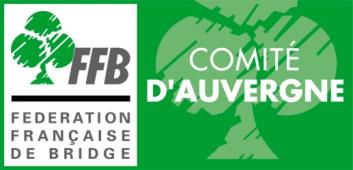 Formulaire de réponses du concours de 2ème série	Réservé uniquement aux Licenciés 2ème Série du Comité d'AuvergneCe formulaire de réponse correspond au questionnaire « 1er concours 2ie série 2020 »Chaque réponse est cotée sur 10 soit un total de 400 pts maxi.Les participants ayant le même nombre de points seront départagés en fonction de leurs commentaires.	Ce 1er concours provient d'Ouvrages de :		Robert Berthe, Le Bridgeur, Jouez Bridge, Michel Donnadieu, 		Gilles Goethals, Pierre Saporta, André Enguelz, Victor Mollo, 		Eddie Kantar, Frank Stewart, Hugh Kelsey, etc.  	 Veuillez remplir SVP ce Formulaire pour entériner vos Réponses.Nom					: 	Prénom				: 	Mail 					: 	Numéro de licence		: 	Classement 2018-2019		: Le Club où vous avez pris votre licence 2019-2020 : 	Envoyez vos réponses à : ffsudoku@wanadoo.fr
	et bridge.auvergne@gmail.com en copieEcrire les enchères, les entames et les commentaires avec des lettres (T, C, K, P, SA) pour s’affranchir des polices de caractères.1) 10 enchères (101à 110)2) 5 Entames à la couleur (201 à 205)  et  5 à SA (206 à 210)3) 5 Déclarants à la couleur (301 à 305)4) 5 Flancs à la couleur (401 à 405)5) 5 Déclarants à SA (501 à 501)6) 5 Flancs à SA (601 à 605)N°EnchèresCommentaire (3 lignes maxi)101102103104105106107108109110N°EntameCommentaire (3 lignes maxi)201202203204205N°EntameCommentaire (3 lignes maxi)206207208209210N°Votre ligne de jeu (3 lignes maxi)301302303304305N°Votre ligne de jeu (3 lignes maxi)401402403404405N°Votre ligne de jeu (3 lignes maxi)501502503504505N°Votre ligne de jeu (3 lignes maxi)601602603604605